   	              Model za izradu biznis plana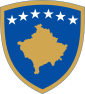 Ministarstvo poljoprivrede,
Šumarstva i ruralnog razvojaMODEL ZA IZRADU BIZNIS PLANAza projekte podržane od strane Ministarstva poljoprivrede, Šumarstva i ruralnog razvojaNAPOMENA!Ovaj dokument treba da se poštuje u potpunosti. Ovaj dokument nije za popunjavanje, nego je model kako napisati biznis plan. Ukoliko postoji poglavlje koje se ne odnosi na vaš projekat, to treba da navedete u odgovarajućem poglavlju.Opšte informacije Ime korisnika (sa njegovim specifičnim podacima za identifikaciju)Za fizička lica:Ime i Prezime Puna adresaIBF:Broj telefonaZa pravna lica:	Naziv preduzeća	Adresa preduzeća	Fiskalni broj	Vlasnici kompanije	Ovlašćeno lice	Broj kontakt telefonaGlavna imovina u vlasništvu korisnika: zemljište (sa specifikacijom za vrstu vlasništva), objekti, oprema i mehanizacija, životinje itd - kao u registru farme.     Tabela 1. Imovina podnosioca zahteva Tabela 2. ZemljišteDodajte linije po potrebi!2 Podaci o licima domaćinstva/preduzeća2.1 Za fizička lica:Tabela br. 3. Informacije o članovima domaćinstavaDodajte linije po potrebi!Tabela br. 4. Pregled glavnih proizvoda prethodne dve godineDodajte linije po potrebi!Za pravna licaTabela br. 5.  Podaci o preduzećuTabela br. 6 Pregled glavnih proizvoda prethodne dve godineDodajte linije po potrebi!Opis projekta3.1 Naziv investicija3.2 Mesto projekta (region, opština i selo)3.3 Ciljevi, 3.4 Obrazloženje potrebe i mogućnosti investicije3.5 Treba napomenuti usklađenost  između ciljeva mere i ciljeva projekta. Objašnjenja za opšte ciljeve i najmanje za jedan od ciljeva projekta treba prikazivati prema sledećoj tabeli: Tabela 7. Usklađivanje ciljeva programa sa ciljevima projekta    Tabela 8. Tehničke i finansijske informacije4.Podaci vezani za radnu snagu i upravljanjem projektomMenadžer (ime, prezime, položaj unutar organizacije, relevantne studije i profesionalno iskustvo) ..............................................................Numri Ukupan broj trenutno zaposlenih  ………………………..Od kojih ...............radnika   Procene o radnoj snazi koja će biti angažovana nakon realizacije projekta ………………………..Broj novih radnih mesta kao rezultat investicije........................................5.Opis kupovina vršenih kroz projekatNaziv, broj, iznos, tehničke i funkcionalne karakteristike mašina / opreme / tehnologija / prevoznih sredstava / opreme koja će biti kupljene kroz projekat i, ako je potrebno, tehnička prezentacija objekata gde će biti postavljeni oprema i alati. Kupovina treba da se zasniva na trenutnim i/ili očekivanim proizvodnim kapacitetima.Tabela 9. Opis kupovina/investicija vršenih kroz projekatNapomena! Nije dozvoljeno da se ističu imena proizvođača, trgovačke marke, imena ponuđača, itdKalendar sprovođenja (meseci) i glavne faze Raspored investicija izražena u vrednost, meseci i aktivnosti    Tabela 10. Vremesnki raspored za izvođenje investicijaTabela 11. Raspored za izgradnju novih objekataProizvodni kapacitetProizvodni kapaciteti koji proizilaze iz investicije (u mernim jedinicama). Treba prikazati specifičnosti u pogledu kapaciteta pre i nakon završetka investicija. Pružaće se opis tehnološkog toka rada koji se primenjuje u tehnologiju projekta.Snabdevanje tržišta / prodajaTabela 12. Potencijalni dobavljači podnosiocaTabela 13. Potencijalni klijenti podnosiocaKonkurencija i strategija tržišta Opis domaće i međunarodne konkurencije. Opis strategije tržišta.Finansijski detalji investicije Tabela 14. Prihvatljivi i neprihvatljivi detaljni troškovi 10 Protok novca (prihodi i rashodi)Projekcije prihoda i rashoda za 3 godine nakon završetka investicija. Podnosilac mora pokazati da će njegova ekonomija biti profitabilna i da novac nijedna mesec neće imati negativnu vrednost. Ako podnosilac planira da uzima kredit, onda iznos novca koji je uzet od kredita evidentira se kao prihod dok mesečne rate za otplatu evidentiraju se kao trošak.Iskusna pravna lica moraju da podnesu izjave prihoda za poslednje tri godine  koje su dostavile Poreskoj upravi.Tabela 15. Protok novca (Molimo vas da koristite excel tabelu objavljenu na internet stranici ARP)Napomena: Projekcije za dostavljeni projekat treba da se zasnivaju na finansijsko stanje prethodne godine. Treba uzeti u obzir vezu između prodaje, projekcije, proizvodnog kapaciteta i pred/ugovora prodaje.ImovinaDatum kupovine / izgradnjaVrednost kupovine za fizička lica ili poslednje stanje bilansa za pravna licaKoličina (komada)1. Objekti - Ukupno  1.1 detalji ……………..  1. n detalji ………2. Oprema - ukupno  2.1 detalji ……………..  2. n detalji …………3. ŽIVOTINJE  3.1 detalji ……………..  3. n detalji ……………4. Drugo - detaljiUKUPNOBr.Region / Opština / SeloPovršina (m²) / vrsta korišćenjaPravni status (vlasništvo podnosioca zahteva, u porodičnom vlasništvu ili iznajmljeno)1bBr.Ime i Prezime Datum rođenjaPol (M/Ž)Zanimanje/ radno mestoPrihodi (€)1234567BrProizvod/ uslugaJedinicaGodinaGodinaGodinaGodinaGodinaGodinaGodinaBrProizvod/ uslugaJedinica2015201520152016201620162016KoličinaCenaVrednostVrednostKoličinaCenaVrednost12345UkupnoUkupnoBr.Vlasnici (ime & prezime)% akcijaAktivnosti kompanije Promet u
2015 godinuPromet u
2016 godinu123BrProizvod/ uslugaJedinicaGodinaGodinaGodinaGodinaGodinaGodinaGodinaBrProizvod/ uslugaJedinica20152015201520162016201620161KoličinaCenaVrednostVrednostKoličinaCenaVrednost23456UkupnoUkupnoOpšti i specifični ciljeviCiljevi projekta (Napišite "x" u kutiji pored postignutog cilja) Ciljevi projekta Opis kako Projekat namerava da postigne ciljeva (napiši unutar  kutija ove kolone paralelno sa ciljem pod/mere)Sposobnost konkurentnostiNajmanje jedan od sledećih specifičnih ciljeva:Specifični ciljevi mere i podmere Projektant preuzima ciljeve mere i podmere iz Programa i prikazuje ih u ovoj koloniCiljevi projekta (Napišite "x" u kutiji pored postignutog cilja)Opis kako Projekat namerava da postigne ciljeva (napiši unutar  kutija ove kolone paralelno sa ciljem pod/mere)Projekat je u skladu sa potencijalom područja (obavezan)Tehnički ciljevi (najmanje jedan od dole navedenih su obavezni):Distribucija alata i opreme koji mogu uticati na rast proizvodnje rada, poboljšanje kvaliteta poljoprivrednih proizvoda, uvođenje novih tehnologija i poboljšanje uslova radaIzgradnja i modernizacija proizvodnih objekata koje obezbeđuju bolje standarde; Finansijski pokazatelj (obavezan):Povraćaj investicija je vreme koje je potrebno da dodatni neto profit pokriva troškove investicije  (**dodatna prodaja - dodatni troškovi u vezi sa investicijom). ***Treba vršiti prikaz u kojem se tačno navodi za koliko vremena treba da se završi povraćaj investicije. Treba uzeti u obzir samo investicija koje direktno generišu dodatne prihode (kao npr. traktor, ili neko sredstvo za muženje ali ne i štala ili stajnjak, itd.);** U slučaju novih voćnjaka, vinograda ili mekih voća dodatna vrednost prodaje treba da se obračuna za tu godinu u kojoj će biljke dati maksimalan prinos;***prikazivanje treba da se zasniva na prihodima i rashodima i da se prikažu u tabeli 11.Br.Naziv / vrsta opreme / mašine / usluge, itdJedinice (m², radni dani, kg, itd.)Vrednost bez PDVPDVUkupna vrednost sa PDVProcenat javne podrškeUKUPNOVrsta investicije i ukupni troškovi (evra)Godina (npr.: 2017) Godina (npr.: 2017) Godina (npr.: 2017) Vrsta investicije i ukupni troškovi (evra)Mesec 1Mesec 2Mesec 3 npr. priprema zemljišta 5,000npr. sadnja sadnica 15,000npr. sistema održavanja 8,000Vrsta investicije i ukupni troškovi (evra)Godina (npr.: 2017) Godina (npr.: 2017) Godina (npr.: 2017) Vrsta investicije i ukupni troškovi (evra)Mesec 1Mesec 2Mesec 3npr. građevinske komponente5,000npr. Izgradnja 1. sprata bez prozora i krova10,000npr. 1. sprat –prozore i krov5,000Potencijalni dobavljači podnosiocaPotencijalni dobavljači podnosiocaPotencijalni dobavljači podnosiocaPotencijalni dobavljači podnosiocaPotencijalni dobavljači podnosiocaIme dobavljača sirovine /proizvodi/ usluge (kada je dobavljač domaći da se stavi znak "D" iza imena)AdresaDobavljeni proizvod i približan iznosIzračunata vrednost% od ukupne distribucije12bPotencijalni klijenti podnosioca Potencijalni klijenti podnosioca Potencijalni klijenti podnosioca Potencijalni klijenti podnosioca Br.Klijent (Ime i adresa) kada je kupac domaći da se stavi znak "D" iza imenaVrednost% prodaje12b Prihvatljivih troškoviJavna podrškaPrivatno  sufinanciranje (evra)UkupnoPrihvatljive investicije...Administrativni troškovi (npr biznis plan)Neprihvatljive investicije UKUPNOPrihodiPrihodiRashodiRashodiPrihodiArtikalVrednost (evra)ArtikalVrednost (evra)Artikal                  Novac početni2013, MeseciJanuarPočetni novac +Prihodi -Troškovi =Moraju biti pozitivniFebruar................................................